Заключение №55по результатам проверки достоверности годовой бюджетной отчетностиДумы Усольского муниципального района Иркутской области 29.03.2024г.                                                                                                       рп.Белореченский1.Основание для проведения мероприятия: статьи 264.1-264.2 Бюджетного кодекса Российской Федерации;подпункт 3 части 2 статьи 9 Федерального закона от 07.02.2011г. №6-ФЗ «Об общих принципах организации и деятельности контрольно-счетных органов субъектов Российской Федерации, федеральных территорий и муниципальных образований»; Положение о Контрольно-счетной палате Усольского муниципального района Иркутской области, утвержденное решением Думы Усольского муниципального района Иркутской области от 23.11.2021г. №213;план деятельности Контрольно-счетной палаты Усольского муниципального района Иркутской области на 2024 год; раздел 2 Порядка проведения внешней проверки годового отчета об исполнении бюджета Усольского муниципального района Иркутской области, утвержденного решением Думы Усольского муниципального района Иркутской области от 22.02.2022г. № 235;распоряжение и.о. председателя Контрольно-счетной палаты Усольского муниципального района Иркутской области от 04.03.2024г. №20.2.Предмет мероприятия: Бюджетная (бухгалтерская) отчетность, представленная главным администратором бюджетных средств в соответствии с требованиями приказа Минфина России от 28.12.2010г. №191н «Об утверждении Инструкции о порядке составления и представления годовой, квартальной и месячной отчетности об исполнении бюджетов бюджетной системы Российской Федерации».3.Объекты мероприятия: Дума Усольского муниципального района Иркутской области;Объекты встречных проверок по мере необходимости.4.Цели и вопросы мероприятия: Цель: Установление полноты и достоверности бюджетной отчетности главного администратора бюджетных средств (далее-ГАБС), за отчетный финансовый год, ее соответствие требованиям нормативных правовых актов.Вопросы:анализ бюджетной отчетности на соответствие требованиям нормативных правовых актов в части ее состава, содержания и срока представления для проведения внешней проверки;анализ достоверности показателей бюджетной отчетности, оценка взаимосвязанных показателей по консолидируемым позициям форм бюджетной отчетности;оценка достоверного представления о финансовом положении экономического субъекта на основании данных бухгалтерской отчетности;анализ исполнения доходов, закрепленных за администратором доходов;анализ использования бюджетных ассигнований;оценка причин неиспользования бюджетных ассигнований;анализ принятых мер по повышению эффективности расходования бюджетных средств.5.Исследуемый период: 2023 год.6.Состав ответственных исполнителей:Попова Светлана Юрьевна, инспектор в аппарате Контрольно-счетной палаты Усольского муниципального района Иркутской области. 7.Сроки проведения мероприятия с 04 марта 2024 года по 04 апреля 2024 года.Дума Усольского муниципального района Иркутской области (далее – Дума Усольского района, Дума) является представительным органом Усольского муниципального района, осуществляет свою деятельность на основании Устава Усольского муниципального района Иркутской области, Регламента Думы, утвержденного решением Думы от 31.03.2015г. №139 (с изменениями от 25.04.2023г. №52).В ходе проведения внешней проверки проанализированы степень полноты и достоверности, представленной годовой бюджетной отчетности согласно требованиям Инструкции о порядке составления и предоставления годовой, квартальной и месячной отчетности об исполнении бюджетов бюджетной системы Российской Федерации, утвержденной приказом Минфина России от 28.12.2010г. №191н с изменениями (далее – Инструкция №191н). Проведен анализ соответствия показателей представленного годового отчета Думы за 2023 год с показателями бюджетного учета. Соответствие фактического исполнения бюджета Думы его плановым назначениям, утвержденным решениями Думы о бюджете в 2023 году.Предметом проверки является годовая бюджетная отчетность Думы, нормативно-правовые документы и иные документы. В соответствии с Положением о бюджетном процессе в Усольском муниципальном районе Иркутской области, утвержденным решением Думы от 28.01.2020г. №120 в редакции от 28.11.2023г. №74 (далее – Положение о бюджетном процессе), c постановлением администрации Усольского муниципального района от 20.10.2022г. №679 в редакции от 28.12.2023г. №943 «Об утверждении перечня главных администраторов доходов бюджета Усольского муниципального района Иркутской области», Дума является главным администратором доходов (код 904) по 2 видам доходов местного бюджета.В соответствии с решением Думы от 27.12.2022г. №23 «Об утверждении бюджета Усольского муниципального района Иркутской области на 2023 год и плановый период 2024 и 2025 годов» в приложении №7 «Ведомственная структура расходов бюджета муниципального района» на 2023 год Дума Усольского района включена как главный распорядитель бюджетных средств согласно приказу Комитета по экономике и финансам от 09.11.2022г. №356о/д. В соответствии со ст.154 Бюджетного кодекса РФ (далее – Бюджетный кодекс, БК РФ), Инструкцией №191н, а также согласно разработанному приказу Комитета по экономике и финансам от 18.12.2023г. №465 о/д «О сроках составления и представления отчетности об исполнении бюджета за 2023г., месячной и квартальной отчетности в 2024 году», Думой отчет представлен своевременно и в полном объеме.Во исполнение требований, предусмотренных ст.242 Бюджетного кодекса, ст.33 Положения о бюджетном процессе, финансовым органом разработан и утвержден приказ от 08.12.2023г.  №452/1о/д «Об утверждении Порядка завершения операций по исполнению местного бюджета в текущем финансовом году». Срок завершения операций по казенным учреждениям утвержден не позднее 28.12.2023г. Согласно данным Отчета об исполнении бюджета ф.0503127 за 2023 год, бюджетные назначения по доходам отсутствуют.В ходе внешней проверки представлены бюджетные росписи. При сравнительном анализе показателей бюджетных росписей за 2023 год установлено, что они соответствуют показателям сводной бюджетной росписи, утвержденной финансовым органом, что соответствует ст.30 Положения о бюджетном процессе.В утвержденный бюджет 2023 года в течение отчетного года вносились изменения четыре раза.На основании ст.217, ст.219 Бюджетного кодекса, Комитетом по экономике и финансам разработан и утвержден Порядок составления и ведения сводной бюджетной росписи бюджета муниципального района и бюджетных росписей главных распорядителей средств муниципального района от 18.04.2021г. №117о/д (далее – Порядок). На основании п.3 ст.217, п.4 ст.219 Бюджетного кодекса РФ, Порядка составления и ведения сводной бюджетной росписи бюджета муниципального района в течение года вносились изменения в бюджетную роспись, согласно приказам Комитета по экономике и финансам. В таблице отражен анализ изменения распределения бюджетных ассигнований за 2023 год.                                                                                                                                                                       (тыс.руб.)Бюджетные ассигнования, лимиты бюджетных обязательств Думы утверждены в соответствии с Порядком. Уведомления о бюджетных ассигнованиях получены в полном объеме. Думой Усольского района составлены и утверждены бюджетные росписи расходов, изменения вносились своевременно и в полном объеме. Учет бюджетных ассигнований, лимитов бюджетных обязательств и принятых бюджетных обязательств осуществляется по соответствующим счетам аналитического учета. Финансирование расходов в разрезе разделов, подразделов и целевых статей расходов бюджетной классификации, не предусмотренных бюджетной росписью расходов, не установлено.Первоначальным решением Думы об утверждении бюджета представительным органом бюджетные ассигнования утверждены в сумме 1 745,93 тыс.руб., в окончательной редакции бюджетные ассигнования утверждены в сумме 1 894,09 тыс. руб., с увеличением на 148,16 тыс.руб. или на 8,49%.В таблице отражены показатели, характеризующие исполнение бюджета главного распорядителя бюджетных средств по разделам и подразделам:(тыс.руб.)Наибольшее финансирование главного распорядителя бюджетных средств предусмотрено по подразделу 0103 «Функционирование законодательных (представительных) органов государственной власти и представительных органов муниципальных образований» в сумме 1 405,74 тыс.руб., при плане 1 524,09 тыс.руб.Исполнение расходной части бюджета Думы предусмотрено в размере 1 775,74 тыс. руб., плановые показатели по расходам бюджета выполнены на 93,75%. Неисполненные бюджетные назначения за отчетный период составляют 118,35 тыс.руб. или 6,25%.Проверкой соответствия плановых показателей, указанных в бюджетной отчетности, показателям решения Думы от 19.12.2023г. №80 (в окончательной редакции от 27.12.2022г. №23) «Об утверждении бюджета муниципального района на 2023 год и на плановый период 2024 и 2025 годов» нарушений не выявлено.Структура расходов бюджета Думы Усольского района показывает:расходы на выплаты персоналу в целях обеспечения выполнения функций казенными учреждениями (КВР 100) составили 1 190,10 тыс.руб. или 67,02% от общих расходов;закупка товаров, работ и услуг для обеспечения муниципальных нужд (КВР 200) составила 585,67 тыс.руб. (32,98%).Финансирование расходов Думы Усольского района осуществлялось в рамках непрограммных расходов в соответствии с методическими рекомендациями по составлению и исполнению бюджетов субъектов Российской Федерации и местных бюджетов на основе государственных (муниципальных) программ (письмо Минфина России от 30.09.2014г. №09-05-05/48843) – средства на содержание представительных органов, избирательных комиссий, контрольно-счетных органов муниципальных образований в рамках муниципальных программ не отражаются ввиду невозможности установления местной администрацией муниципального образования целевых показателей (индикаторов) для таких органов.Годовая бюджетная отчетность Думы Усольского района в целом соответствует требованиям п.4 Инструкции №191н по оформлению годовой бюджетной отчетности: сброшюрована, пронумерована, имеет оглавление и представлена с сопроводительным письмом.Состав бюджетной отчетности соответствует требованиям п.3 ст.264.1 Бюджетного кодекса и п.11.1 Инструкции №191н.Согласно ст.7 Федерального закона от 06.12.2011г. №402-ФЗ «О бухгалтерском учете» Думой заключено соглашение от 31.122022г. б/н о передаче полномочий по ведению бухгалтерского учета и формированию бюджетной отчетности с МКУ «Управление учета и отчетности муниципальных учреждений Усольского муниципального района Иркутской области». Формы отчетности подписаны председателем Думы (Серебров О.А.), директором МКУ «Управление» (Шитина А.К.) и главным бухгалтером МКУ «Управление» (Волынкина Т.А).Формы бюджетной отчетности, содержащие плановые (прогнозные) показатели, подписаны руководителем финансово-экономической службы (Кушнир Н.В.).В соответствии с пп.1 п.1 ст.160.2-1. БК РФ установлены бюджетные полномочия отдельных участников бюджетного процесса по организации и осуществлению внутреннего финансового аудита. Распоряжением председателя Думы от 09.01.2023г. №3 принято решение об упрощенном осуществлении внутреннего финансового аудита в Думе Усольского района. В соответствии с п.9 Инструкции №191н бюджетная отчетность составлена нарастающим итогом с начала года в рублях с точностью до второго десятичного знака после запятой.Анализ форм годовой бюджетной отчетности Думы показал следующее:Баланс главного распорядителя, распорядителя, получателя бюджетных средств, главного администратора, администратора источников финансирования дефицита бюджета, главного администратора, администратора доходов бюджета (ф.0503130) (далее – Баланс ф.0503130) заполнен в соответствии с требованиями, установленными Инструкцией №191н и содержит данные о стоимости активов, обязательств, финансовом результате на начало года и конец года. В графах «На конец отчетного периода» отражены данные о стоимости активов и обязательств, финансовом результате на 1 января 2024 года, с учетом проведенных заключительных оборотов по счетам бюджетного учета.По состоянию на 01.01.2024г. основные средства (раздел 1 «Нефинансовые активы») уменьшились на 19,52 тыс.руб. и составили 438,61 тыс.руб., материальные запасы увеличились на 21,49 тыс.руб. и составили 40,64 тыс.руб.Раздел 1 «Нефинансовые активы» подтверждается данными ф.0503168 «Сведения о движении нефинансовых активов». В ф.0503168 «Сведения о движении нефинансовых активов» в полном объеме отражено движение нефинансовых активов.Итоги по разделу 2 «Финансовые активы» составили 0 тыс.руб.Показатели Баланса ф.0503130, отраженные по разделу 2 «Финансовые активы» подтверждаются данными ф.0503169 «Сведения по дебиторской и кредиторской задолженности» в части дебиторской задолженности. По разделу 3 «Обязательства» подтверждается данными ф.0503169 «Сведения по дебиторской и кредиторской задолженности» в части кредиторской задолженности.По разделу 4 «Финансовый результат» подтверждается данными ф.0503110 «Справка по заключению счетов бюджетного учета отчетного финансового года».Строка 570 Баланса ф.0503130 – разница граф 6 и 3 по бюджетной деятельности равна разнице граф 7 и 6 «Итого» раздела 1 «Бюджетная деятельность» справки ф.0503110.Согласно справке, к Балансу на забалансовых счетах числится имущество, полученное в пользование в сумме 716,81 тыс.руб. Основные средства в эксплуатации увеличились с начала года на 2,85 тыс.руб. и составили 54,06 тыс.руб.При проверке контрольных соотношений показателей Баланса ф.0503130 с формой «Отчет о финансовых результатах деятельности» (ф.0503121) расхождений не выявлено. Как следует из Справки по заключению счетов бюджетного учета отчетного финансового года (ф.0503110) (далее – ф.0503110) закрытию подлежали следующие счета бюджетного учета: 1.401.10.000 «Доходы текущего финансового года», сумма оборотов по кредиту – 1 776,39 тыс.руб.; 1.401.20.000 «Расходы текущего финансового года» сумма оборотов по дебету – 1 797,94 тыс.руб. Показатели ф.0503110 соответствуют контрольным соотношениям показателей Баланса ф.0503130, показателям в части доходов и расходов «Отчета о финансовых результатах деятельности» (ф.0503121), показателям ф.0503127 «Отчет об исполнении бюджета главного распорядителя, распорядителя, получателя бюджетных средств, главного администратора, администратора источников финансирования дефицита бюджета, главного администратора, администратора доходов бюджета».Отчет о финансовых результатах деятельности (ф.0503121) (далее – ф.0503121). При проверке соотношения показателей ф.0503121 с показателями сведений о движении нефинансовых активов (ф.0503168) расхождений не выявлено. Как следует из ф.0503121 доходы составили 0,65 тыс.руб., в том числе прочие неденежные безвозмездные поступления в сумме 0,65 тыс.руб.Расходы составили 1 797,94 тыс.руб., в том числе: оплата труда и начисления на выплаты по оплате труда (КОСГУ 210) в сумме 1 084,97 тыс.руб.; оплата работ, услуг (КОСГУ 220) в сумме 497,65 тыс.руб.Чистый операционный результат сложился в сумме (-) 1 797,29 тыс.руб., показатели ф.0503121 на 01.01.2024г. подтверждаются данными справки ф.0503110.Отчет о движении денежных средств (ф.0503123) (далее – ф.0503123). Согласно п.150.3 Инструкции №191н ф.0503123 составлена на основании данных о движении денежных средств на едином счете бюджета, открытом в органе, осуществляющем кассовое обслуживание исполнения бюджета в разрезе кодов КОСГУ. В разделе 4 «Аналитическая информация по выбытиям» приведены сведения по выбытиям, отраженным в разделе 2 с разбивкой сумм по соответствующим кодам КОСГУ, разделам, подразделам, кодам видов расходов. Нарушений не установлено. Справка по консолидируемым расчетам (ф.0503125) (далее – Справка ф.0503125). В соответствии с Инструкцией №191н Справка ф.0503125 составлена по коду счета 140110100, 140120200, нарушений не установлено.Отчет об исполнении бюджета главного распорядителя, распорядителя, получателя бюджетных средств, главного администратора, администратора источников финансирования дефицита бюджета, главного администратора, администратора доходов бюджета (ф.0503127) (далее – ф.0503127) сформирован в соответствии с п.п.52-67 Инструкции №191н. Согласно ф.0503127 утвержденные бюджетные назначения по доходам отсутствуют.Утвержденные бюджетные назначения в целом по расходам в 2023 году составили 1 894,09 тыс.руб., исполнение составило 1 775,74 тыс.руб. или 93,75%. Неисполненные назначения сложились в сумме 118,35 тыс.руб. Показатели графы 4 «Утвержденные бюджетные назначения» по разделу «Расходы бюджета» Отчета (ф.0503127) соответствуют показателям бюджетной росписи бюджета на 2023 год (от 19.12.2023г.). Показатели графы 5 «Лимиты бюджетных обязательств» по разделу «Расходы бюджета» Отчета (ф.0503127) отражены в том же объеме и соответствуют графе 6 «Отчет о принятых бюджетных обязательствах» (ф.0503128). Отчет о принятых бюджетных обязательствах (ф.0503128) (далее – Отчет ф.0503128). Принятые бюджетные обязательства отражены в объеме 1872,20 тыс.руб., из них денежные обязательства в сумме 1 775,74 тыс.руб. Исполнение денежных обязательств составило 1 775,74 тыс.руб. Неисполнение по принятым бюджетным обязательствам составило 96,46 тыс.руб., что подтверждается данными ф.0503175 «Сведения о принятых и неисполненных обязательствах получателя бюджетных средств». Согласно ф.0503175 бюджетные обязательства не исполнены по заработной плате работников Думы (экономия).Показатели граф 4, 5, 10 раздела «Бюджетные обязательства текущего (отчетного) финансового года» по расходам ф.0503128 сопоставимы с показателями граф 4, 5, 9 ф.0503127 соответственно.Пояснительная записка (ф.0503160) (далее – Пояснительная записка) составлена в разрезе 5 разделов, в соответствии с п.152 Инструкции №191н наименования разделов Пояснительной записки соответствуют наименованиям, установленным данным документом. Раздел 1 «Организационная структура субъекта бюджетной отчетности» Пояснительной записки содержит:Сведения о направлениях деятельности (Таблица № 1) не представлены в составе раздела 1 Пояснительной записки, так как форма отчетности не имеют показателей, о чем отражено в Таблице №16 Пояснительной записки.Раздел 2 «Результаты деятельности субъекта бюджетной отчетности». Раздел 2 в Пояснительной записке содержит Таблицу № 12 Сведения о результатах деятельности субъекта бюджетной отчетности. Таблица представлена и заполнена в соответствии с порядком заполнения, определенным п.159.5. Инструкции №191н. Информация, оказавшая существенное влияние и характеризующая результаты деятельности Думы, не нашедшая отражения в таблицах и приложениях, отражена в разделе 2.В раздел 3 «Анализ отчета об исполнении бюджета субъектом бюджетной отчетности» включены следующие формы:сведения об исполнении бюджета (ф.0503164). Представленные в ф.0503164 данные соответствуют данным, отраженным в Отчете ф.0503127;сведения об исполнении мероприятий в рамках целевых программ (ф.0503166) не представлены в составе раздела 3 Пояснительной записки, так как форма отчетности не имеет показателей, о чем отражено в таблице №16 Пояснительной записки. В раздел 4 «Анализ показателей бухгалтерской отчетности субъекта бюджетной отчетности» включены «Сведения о движении нефинансовых активов» ф.0503168 с показателями, характеризующими наличие и движение нефинансовых активов за отчетный период.В ф.0503169 «Сведения по дебиторской и кредиторской задолженности» за 2023 год дебиторская, кредиторская задолженность отсутствует. Сведения, формы и таблицы, не имеющие числовых показателей, отражены в Таблице 16 Пояснительной записки.           В разделе 5 «Прочие вопросы деятельности субъекта бюджетной отчетности» пояснительной записки указаны сведения о нормативных документах, в соответствии с которыми ведется бухгалтерский учет.Согласно п.159.9 Инструкции №191н информация о результатах инвентаризации отражена в Таблице №16 «Прочие вопросы деятельности субъекта бюджетной отчетности» Пояснительной записки. В целях обеспечения достоверности данных бухгалтерского учета и годовой бухгалтерской отчетности Думой района, проведена инвентаризация на 01.10.2023г., распоряжение от 12.09.2023г. №31 «О проведении инвентаризации активов и обязательств» расхождений с данными бухгалтерского учета не установлено. Сведения и таблицы, не имеющие числовых показателей, отражены в Таблице №16. Оценкой обобщенных показателей форм бюджетной отчетности путем суммирования одноименных показателей и исключения, в установленном Инструкцией №191н порядке, взаимосвязанных показателей по позициям консолидируемых форм бюджетной отчетности отклонений не выявлено.ВыводыВ ходе проверки годовой бюджетной отчетности Думы Усольского муниципального района Иркутской области, проведенной Контрольно-счетной палатой Усольского муниципального района Иркутской области установлено:Годовая бюджетная отчетность за 2023 год составлена в соответствии с требованиями Инструкции о порядке составления и представления годовой, квартальной и месячной отчетности об исполнении бюджетов бюджетной системы Российской Федерации, утвержденной Приказом Минфина РФ от 28.12.2010г. №191н, ст.264.1 Бюджетного кодекса Российской Федерации. Представленная для внешней проверки годовая бюджетная отчетность достоверно отражает финансовое положение главного администратора бюджетных средств бюджета муниципального района. Председатель КСПУсольского муниципального районаИркутской области							И.В. КовальчукИсполнитель инспектор в аппарате КСП Попова С.Ю.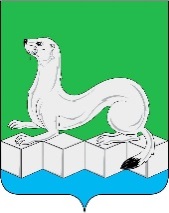 Российская ФедерацияКонтрольно-счетная палата Усольского муниципального районаИркутской области665479, Российская Федерация, Иркутская область, Усольский муниципальный район, Белореченское муниципальное образование, рп. Белореченский, здание 100тел./факс (839543) 3-60-86 Е-mail: kspus21@mail.ru ОГРН 1213800025361 ОГРН 1213800025361 ИНН 3801154463 КПП 380101001Российская ФедерацияКонтрольно-счетная палата Усольского муниципального районаИркутской области665479, Российская Федерация, Иркутская область, Усольский муниципальный район, Белореченское муниципальное образование, рп. Белореченский, здание 100тел./факс (839543) 3-60-86 Е-mail: kspus21@mail.ru ОГРН 1213800025361 ОГРН 1213800025361 ИНН 3801154463 КПП 380101001НаименованиеРешение Думы от 27.12.2022 №23Решение Думы от 28.02.2023 №36Решение Думы от 29.06.2023 №55Решение Думы от 26.09.2023 №62Решение Думы от 19.12.2023№80Исполнениеза 2023гБюджетная роспись1745,931745,931745,931894,091894,091775,74ДатаутвержденияБюджетной росписи28.12.202201.03.202303.07.202327.09.202319.12.2023хРазделподразделРешение Думы от 27.12.2022 №23(в ред. от 19.12.2023)Проект решения Думы исполненоУтвержденные бюджетные назначения,лимиты форма 0503127Исполнено форма 0503127Разница(гр4-гр5)%исполненияДоля в общем объеме расходов в решении Думы1234567801031 524,091 405,741 524,091 405,74118,3592,2379,160113370,0370,0370,0370,00,00100,0020,84Итого1 894,091 775,741 894,091 775,74118,3593,75100,00